Pojďte k nám dělat tazatele!Nabízíme Vám dlouhodobou externí spolupráci s renomovanou výzkumnou agenturou, zajímavé finanční ohodnocení, vstupní prémie, benefity, speciální výkonnostní bonusy a práci na zajímavých výzkumných projektech. Zkušenosti z oblasti výzkumu trhu nepožadujeme – do všeho Vás rádi zasvětíme!Co Vás při práci tazatele čeká?Osobní dotazování – vedení rozhovoru za účelem vyplnění dotazníkuOslovování osob podle předepsané metodiky (např. podle věku, 
vzdělání nebo dle zadané adresy)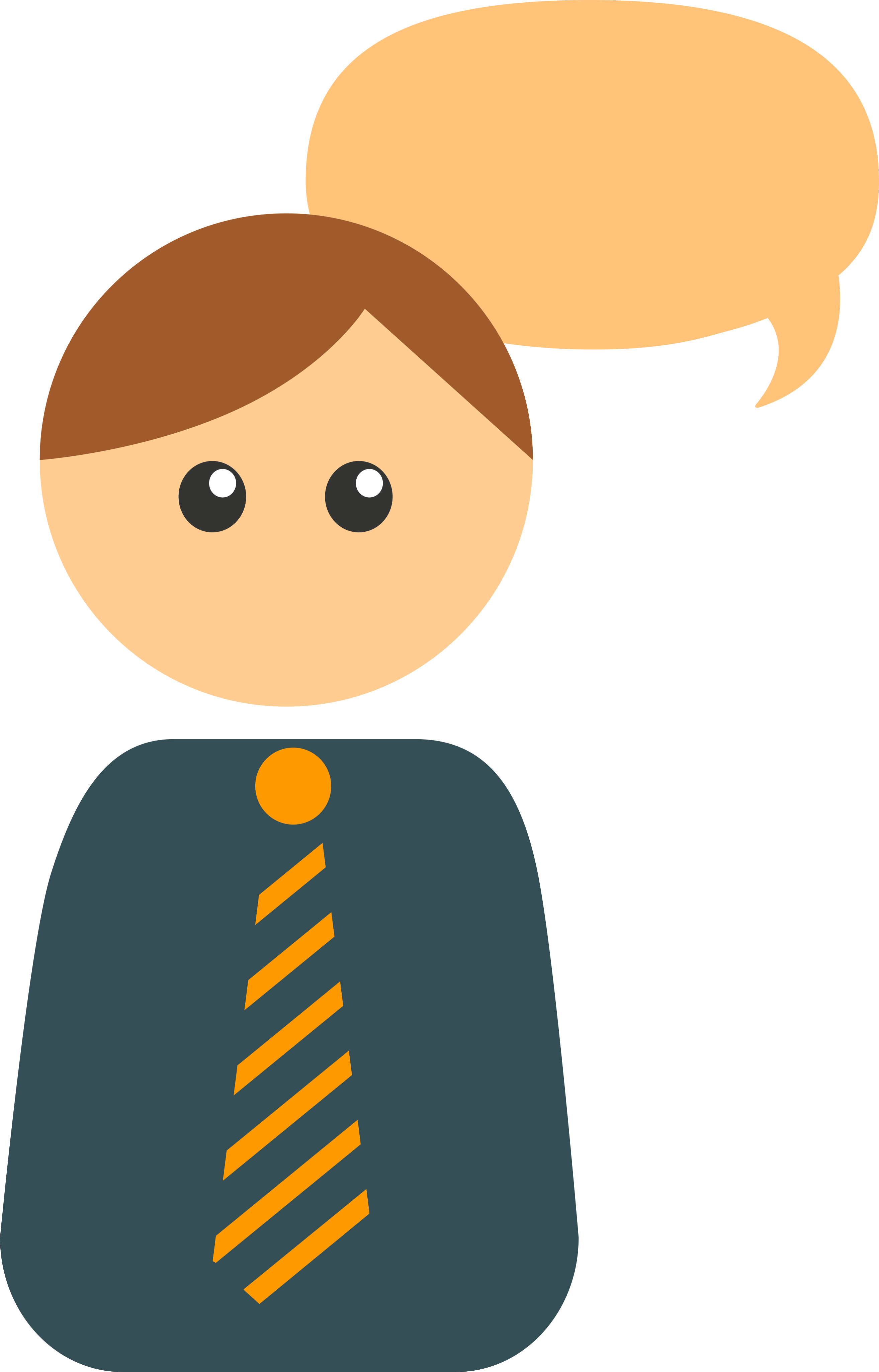 Co naopak my očekáváme od Vás?Věk minimálně 18 letKomunikativnost, spolehlivost a pečlivostČistý trestní rejstříkCo Vám za to nabízíme?Finanční odměnu 100 až 400 korun za každý vyplněný dotazník podle náročnosti výzkumuBonusový systém u dlouhodobých výzkumůTablet i k soukromému použití + powerbanku 10 000 mAhZajištění vstupního školeníZcela flexibilní pracovní dobuPráci na dohodu o provedení práce či živnostenský listDlouhodobou spolupráciV případě ochoty dotazovat mimo místo bydliště proplacení cestovních nákladůV případě zájmu vyplňte náš registrační dotazník, který najdete na adrese: nastazatel.cz.__________________________________________________________________________________O Nielsen Admosphere:Jsme výzkumná agentura s širokým portfoliem produktů a služeb v oblasti marketingových a mediálních výzkumů, analýz a zpracování dat. Zaměřujeme se především na metodologicky a technologicky náročné projekty, jako je elektronické měření sledovanosti televize metodou TV metrů.